Finance Services (813) 794-2268MEMORANDUMDate:	November 18, 2022To:	School Board MembersFrom:	Michelle Williams, Director of Finance ServicesRe:	Attached Warrant List for the Week Ending November 18, 2022Please review the current computerized list. These totals include computer generated, handwritten, and cancelled checks.Warrant Numbers 965894-966176………………………………………………..…………………..$4,679,738.86Electronic Fund Transfer Numbers 5535-5539……….…………………………...….………….……..$685,684.71Total Disbursements……………………………………………………..…...……...$5,365,423.57Disbursements by FundFund 1100………………………………...……………………………………………………...…...…....$957,890.72Fund 3212……………………………………………………………….……………......……….…......$46,167.14Fund 3611……………………………………………………………….……………......……….........$146,229.88Fund 3717……………………………………………………………….……………......……….…….......$420.55Fund 3718……………………………………………………………….……………......……….…......$15,475.00Fund 3719………………………………………………………………...……………......……….........$14,306.00Fund 3722…………………………………………………….……………..………...…………..…..…..….$1,394.24Fund 3723…………………………………………………….……………..………...…………..….….….$30,820.00Fund 3904…………………………………………………….………………………………….………..$169,317.57Fund 3905…………………………………………………….………………………….………...…....…$262,626.10Fund 3932…………………………………………………….………………………….………...…....…$187,239.06Fund 3935…………………………………………………….……….….…..………….……………...…..$24,095.00Fund 4100………………………………………...…………………………...……..……...…...….….$464,578.57Fund 4210……………………………………………………………….……………......……….…....$262,121.98Fund 4220…………………………………………………….……………………………….……….........$12,913.12Fund 4450…………………………………………………….………………..…………….…….....…....$655,814.25Fund 7111………………………………...………………………………………...…………….........…$1,465,618.98Fund 7130………………………………………………………….………………………..…….…....$115,936.83Fund 7921………………………………………………………………………………………………$430,799.52Fund 7922……………………………………………………………………………………..……...….$13,470.62 Fund 7923……………………………………………………………………………………..……...….$49,727.78 Fund 7940……………………………………………………………………………………..…….....….$2,895.00Fund 8915……………………...………………………………..……………..…….…………..…........$28,715.30Fund 9210……………………………………………………………….….………......……….…...........$6,850.36The warrant list is a representation of three check runs and one EFT run. Confirmation of the approval of the warrant list for the week ending November 18, 2022 will be requested at the December 13, 2022 School Board meeting.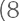 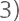 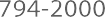 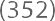 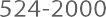 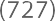 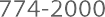 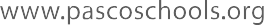 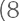 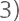 